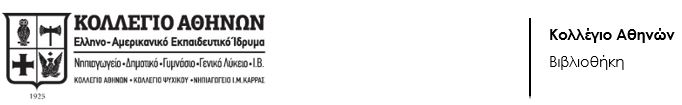  ΙΟΥΝΙΟΣ 2019Η ΒΙΒΛΙΟΘΗΚΗ ΣΑΣ ΠΡΟΤΕΙΝΕΙΒιβλία για την 5η & 6η τάξηΑνδρεάδη, Ελένη. Γίνε πράκτορας του πλανήτη. Εκδ. Μεταίχμιο, 2014.Γιαβάση, Ειρήνη. Η Νεφέλη, ο κύριος Μ και τα Ρομποφρίξ 181. Εκδ. Πατάκης, 2019.Δαρλάση, Αγγελική. Το παλιόπαιδο. Εκδ. Πατάκης, 2014.Δημοκίδης, Άρης. Αόρατοι ρεπόρτερ: Η κατάρα της χαμένης Ατλαντίδας. Εκδ. Μεταίχμιο, 2019.Δημόπουλος, Χρήστος. Το σπαθί του στρατηλάτη: Οι περιπέτειες του ήπιου θερμοκήπιου. Εκδ. Ψυχογιός, 2018.Ελλένα, Σοφία. Ω - Αθήνα : Ένα βιβλίο αναζήτησης και ανάλυσης της Ακρόπολης. Ιδιωτική Έκδοση, 2018 (Διατίθεται στον Ιανό και στην ηλεκτρονική διεύθυνση https://sofiahellena.gr/).Σαρή, Ζωρζ. Το ψέμα. Εκδ. Πατάκης, 2011.Ηλιόπουλος, Βαγγέλης. Ο Χταπόδιος Σέιφ και οι τρεις θαλασσοφύλακες. Εκδ. Πατάκης, 2016.Ηλιόπουλος, Βαγγέλης. Τα βράδια ονειρεύομαι ότι είμαι σπίτι μου. Εκδ. Παιδική Νομική Βιβλιοθήκη, 2019.Κάββαλου, Στέργια. Ο Κωστής και οι χαμένες λέξεις. Εκδ. Μεταίχμιο, 2018.Κρις, Κατερίνα. Φραντζ Κλάφτα: Τα λόγια είναι περιττά. Εκδ. Πατάκης, 2019.Λούφα - Τζοάννου, Θεοδώρα. Ιβάν και Πρίγκιπας: Μαθήματα αγάπης και ανθρωπιάς από ένα παιδί και το σκύλο του. Εκδ. Άγκυρα, 2011.Μάντζαρη, Δέσποινα. Αδέσποτη πόλη. Εκδ. Κέδρος, 2019.Μανδηλαράς, Φίλιππος & Κατσαμά, Ελένη. Αλλόκοτες ιστορίες. Εκδ. Πατάκης, 2018.Μανδηλαράς, Φίλιππος & Κατσαμά, Ελένη. Απίθανες ιστορίες. Εκδ. Πατάκης, 2019.Μανδηλαράς, Φίλιππος & Κατσαμά, Ελένη. Ατίθασες ιστορίες. Εκδ. Πατάκης, 2018.Μαστρογιάννη, Ιφιγένεια. Το πιο ακριβό όνειρο. Εκδ. Καλέντης, 2018.Νέμα, Σοφία. Ο Θεράπων και η στοιχειωμένη βίλα. Εκδ. Πατάκης, 2018.Νευροκοπλή, Βασιλική. Ο μικρός μονομάχος. Εκδ. Λιβάνη, 2018.Παναγιωτάκης, Γιώργος Κ. Λέσχη αλλόκοτων πλασμάτων: Το μυστικό καταφύγιο (Τριλογία: Λέσχη αλλόκοτων πλασμάτων: Όταν ήρθαν για εμένα & Λέσχη αλλόκοτων πλασμάτων: Η δοκιμασία). Εκδ. Πατάκης, 2017.Παπαϊωάννου, Θοδωρής. Σιλουανή. Εκδ. Ίκαρος, 2017.Παπασαράντος, Γιάννης. Ταξίδι στη σπηλιά. Εκδ. Πηγή, 2019.Πρατικάκη, Βέρα. Όλα ξεκίνησαν όταν μου έφεραν τον Ζαχαρία! Εκδ. Ψυχογίος, 2018.Σειρά Τόξο (Κλασική Λογοτεχνία). Ενδεικτικά μερικοί τίτλοι: Μικρές κυρίες, Οι περιπέτειες του Σέρλοκ Χολμς, Δον Κιχώτης, Τα ταξίδια του Γκιούλιβερ, Ο μυστικός κήπος, Οι περιπέτειες του Τομ Σόγερ, Όλιβερ Τουίστ, κ.λ.π. Εκδ. Παπαδόπουλος.Στοφόρος, Κώστας. Ένα κουτί θάλασσα. Εκδ. Μίνωας, 2019.Στοφόρος, Κώστας. Η σπηλιά του δράκου: περιπέτεια στην Καστοριά. Εκδ. Κέδρος, 2019.Το βιβλίο αυτό πιστεύει ότι είσαι επιστήμονας: φαντάζομαι, πειραματίζομαι, δημιουργώ. Εκδ. Καλειδοσκόπιο, 2018.Χαλιακόπουλος, Γρηγόρης. Ο ζωγράφος με τις τρεις πατρίδες. Εκδ. Καλειδοσκόπιο, 2019.Englert, Christoph. Προορισμός: Διάστημα. Εκδ. Ίκαρος, 2018.Friedrich, Joachim. 4½ φίλοι και το αίνιγμα στο σπίτι του επιστάτη. Εκδ. Μίνωας, 2019.Geis, Patricia. Λεονάρντο ντα Βίντσι : Συναντώντας τον καλλιτέχνη! Εκδ. Μέλισσα, 2018.Grajkowski, Wojciech. Δέντρα. Εκδ. Μικρή Σελήνη, 2019.Horst, Jørn  Lier. Το μυστήριο της σαλαμάνδρας. Εκδ. Διόπτρα, 2017.Kuenzler, Lou. Τα παιδιά που έβλεπαν τα τρένα να περνούν: Η επιστροφή. Εκδ. Διόπτρα, 2019.Lodi, Mario. Τσιπί : Μια ιστορία από τα θρανία (εμπνευσμένη από έναν διάλογο με τους μαθητές του). Εκδ. Καλέντης, 2019.Nelson, Jo. Προορισμός: Πλανήτης Γη. Εκδ. Ίκαρος, 2018.Sánchez Vegara, Isabel.  Σειρά: Μικρά κορίτσια με μεγάλες ιδέες  (Άννα Φρανκ, Σιμόν ντε Μποβουάρ, Τζέιν Γκούντολ, Αγκάθα Κρίστι, Κοκό Σανέλ, Μαρί Κιουρί). Εκδ. Παπαδόπουλος.Troiano, Rosalba. 20 σπουδαία κορίτσια/αγόρια που άλλαξαν τον κόσμο. Εκδ. Διόπτρα, 2018.Twain, Mark & Stead Philip. Η αρπαγή του πρίγκιπα Μαργαρίνη. Εκδ. Πατάκης, 2018.Καλό καλοκαίρι!